	COMUNE di   CIVITA D’ANTINO   (L’AQUILA)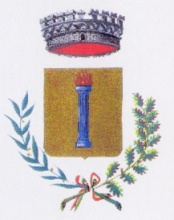 Via Genova, N. 4 -  67050Tel.  0863 978122  fax  0863 978564                                                          P.I. 0021 6390 666e-mail: demografici@comune.civitadantino.aq.itinfo@comune.civitadantino.aq.itinfo@pec.comune.civitadantino.aq.itDOMANDA CONCESSIONE CONTRIBUTI ECONOMICI PER EMERGENZA COVIDCOGNOME____________________________________NOME__________________________LUOGO E DATA DI NASCITA_____________________________________________________RESIDENZA_____________________________VIA______________________________________________________________________C.F.____________________________________RECAPITI TELEFONICI__________________________________________________________DICHIARA− che le informazioni riportate nella presente istanza comprensiva degli allegati, corrispondono al vero e sono accertabili ai sensi dell’art.43 del D.P.R. n.445/2000 ovvero documentabili su richiesta delle amministrazioni competenti− di essere consapevole di quanto prescritto dall’art.76 del D.P.R n. 445/00 sulle responsabilità cui può andare incontro in caso di dichiarazioni mendaci a dall’art. 75del D.P.R. n. 445/2000 sulla decadenza dei benefici conseguenti al provvedimento emanato sulla base di dichiarazioni non veritiereCHIEDEDi partecipare all’assegnazione dei contributi previsti per l’assistenza alimentare ai sensi dell’ordinanza di protezione civile n° 658/2020 per se e per il proprio nucleo familiareA TAL PROPOSITO DICHIARAATTUALE OCCUPAZIONE LAVORATIVA:OCCUPATO PRESSO_____________________________________________________________ma di non percepire lo stipendio da________________________________________________DISOCCUPATO / INOCCUPATODICHIARA INOLTRE□ DI NON PERCEPIRE PENSIONI O REDDITI DI CITTADINANZA□ DI NON ESSERE TITOLARE DI PENSIONE□ DI NON ESSERE TITOLARE DI SUSSIDI ECONOMICI E/O INDENNITA’ (CIG, MOBILITA’)OVVERO DI PERCEPIRE I SEGUENTI SUSSIDI E/O CONTRIBUTI COME DI SEGUITO DESCRITTI:TIPO________________________________ IMPORTO MENSILE_________________________(NEL CASO DI CONTRIBUTI UNA TANTUM INDICARE IMPORTO E DATA ULTIMA EROGAZIONE)ATTESTA PERTANTO, PER SE E PER IL NUCLEO FAMILIARE COMPOSTO DA N.________ PERSONE, LA SEGUENTE SITUAZIONE DI DISAGIO A SEGUITO DELL’EMERGENZA CORONAVIRUS (descrivere):_____________________________________________________________________________________________________________________________________________________________________________________________________________________________________________________Di essere a conoscenza del fatto che il contributo potrà essere speso solo presso gli esercizi commerciali del territorio comunale riportati nell’elenco pubblicato sul sito del comuneIl sottoscritto e altresì a conoscenza che :- possono essere eseguiti controlli nei suoi confronti e del suo nucleo familiare diretti ad accertare la veridicità delle informazioni rese, ai sensi e per gli effetti dell’art.76 del D.P.R.n.445/2000.Data_________________ Firma___________________________________Io sottoscritto/a dichiaro di aver ricevuto l’informativa resa ai sensi degli articoli 13-14 del GDPR 2016/679 (General Data Protection Regulation)li,__________                                                                 Firma____________________________________Io sottoscritto/a alla luce dell’informativa ricevuta− ◻ esprimo il consenso ◻ NON esprimo il consenso al trattamento dei datipersonali inclusi quelli considerati come categorie particolari di dati.− ◻ esprimo il consenso ◻ NON esprimo il consenso alla comunicazione dei datipersonali ad enti pubblici e societa di natura privata per le finalita indicatenell’informativa.− ◻ esprimo il consenso ◻ NON esprimo il consenso al trattamento delle categorieparticolari dei dati personali cosi come indicati nell’informativa che precede.                   ,li_____________                                                          Firma_____________________________Sostegno alle famiglie per acquisti beni alimentariCaro Concittadinoin relazione all’ordinanza del Commissario straordinario per l’emergenza, questo comune si è attivato per fornire immediato sostegno alle famiglie che, a causa dell’emergenza Covid , si trovino in difficoltà per l’acquisto di beni di prima necessità .Trattandosi di misure straordinarie ed urgenti, con risorse limitate, è opportuno  che le domande siano presentate da chi è in effettiva difficoltà e per tale motivo saranno privilegiate le domande di coloro che si trovino nelle seguenti situazioni  :i dipendenti che non abbiano regolarmente percepito l’ultima mensilitànon i titolari di pensioninon titolari di pensioni o reddito di cittadinanzacoloro che non percepiscano indennità e o altri sussidi (Cassa integrazione, mobilità ecc.)Il comune provvederà a fornire ad ogni nucleo familiare richiedente, buoni spesa da utilizzare presso gli esercizi commerciali di rivendita generi alimentari del territorio.Modalità di presentazione delle domande delle domandeLe domande, redatte su modulo disponibile on line sul sito del comune , potranno  essere:compilate direttamente sul sito internet del comune inviate via mail all’indirizzo info@comune.civitadantino.aq.itconsegnate al comune nell’orario di apertura  lasciate nella cassetta postale posta di fianco al portone del comune o presso la delegazione di Pero dei Santi è essenziale nella domanda riportare un numero di telefonoModalità di istruttoria delle domande delle domandeLe domande saranno istruite in tempi rapidi e definite secondo le seguenti prioritàNuclei familiari privi di reddito Nuclei familiari composti da persone che , pur in presenza di contratti di lavoro attivi, non hanno percepito l’ultima mensilità Nuclei familiari composti da persone che hanno avuto comunicazione di CIG ancora non liquidataSuccessivamente si provvederà ad istruire le eventuali altre richieste valutando l’importo del reddito del richiedente e l’incidenza dell’emergenza sullo stesso Si rinnova l’invito a rispettare le direttive per fronteggiare l’emergenza e si coglie l'occasione per augurare buone feste.Il SindacoD.ssa Sara CicchinelliFirma autografa omessa ai sensi dell'art. 3 D.Lgs. 39/1993